NOTAS DE DISCIPLINA FINANCIERA1. Balance Presupuestario de Recursos Disponibles NegativoSe informará:PAcciones para recuperar el Balance Presupuestario de Recursos Disponibles Sostenible.No contamos con financiamiento neto para el pago de ingresos de libre disposición porque nuestro balance presupuestario es positivo.Fundamento Artículo 6 y 19 LDF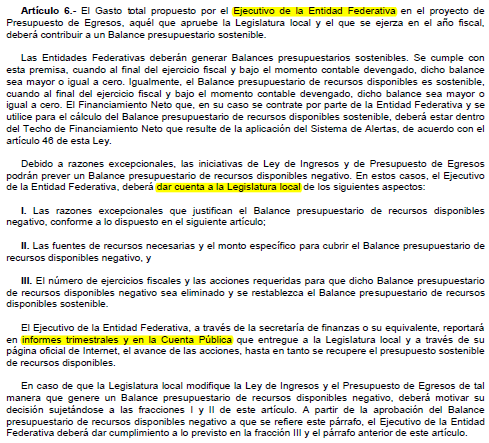 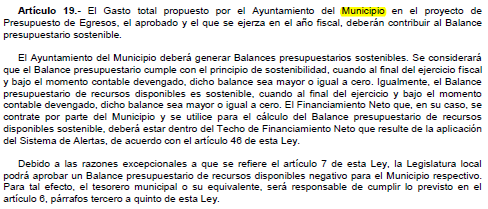 2. Aumento o creación de nuevo GastoSe informará:a) Fuente de Ingresos del aumento o creación del Gasto no Etiquetado.b) Fuente de Ingresos del aumento o creación del Gasto Etiquetado.Los gastos nuevos se compensan con las reducciones de otras partidas que no se realizan por dar prioridad o son sustituidas.Fundamento Artículo 8 y 21 LDF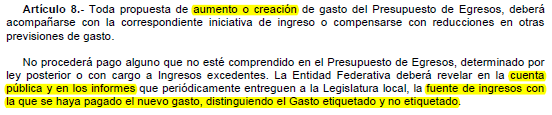 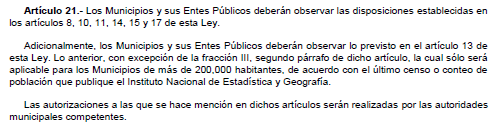 3. Pasivo Circulante al Cierre del Ejercicio (ESF-12)Se informará solo al 31 de diciembreEn el mes de diciembre se realiza la provisión de gastos que se erogan o quedan pendientes de liquidarse y son pagados durante el siguiente ejercicio fiscal. Fundamento Artículo 13 VII y 21 LDF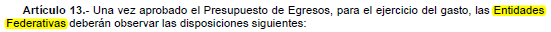 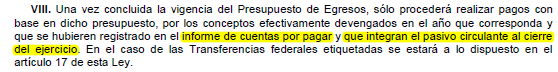 4. Deuda Pública y ObligacionesSe revelará:La información detallada de cada Financiamiento u Obligación contraída en los términos del Título Tercero Capítulo Uno de la Ley de Disciplina Financiera de las Entidades Federativas y Municipios, incluyendo como mínimo, el importe, tasa, plazo, comisiones y demás accesorios pactados.No se tiene deuda pública.Fundamento Artículo 25 LDF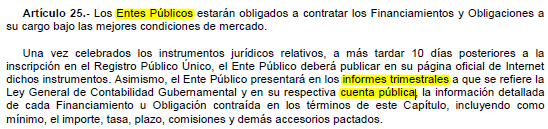 5. Obligaciones a Corto PlazoSe revelará:La información detallada de las Obligaciones a corto plazo contraídas en los términos del Título Tercero Capítulo Uno de la Ley de Disciplina Financiera de las Entidades Federativas y Municipios, incluyendo por lo menos importe, tasas, plazo, comisiones y cualquier costo relacionado, así mismo se deberá incluir la tasa efectiva.No se tiene deuda pública.Fundamento Artículo 31 LDF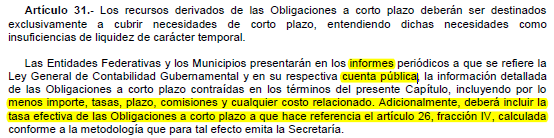 6. Evaluación de CumplimientoSe revelará:La información relativa al cumplimiento de los convenios de Deuda Garantizada.No se tiene deuda pública.Fundamento Artículo 40 LDF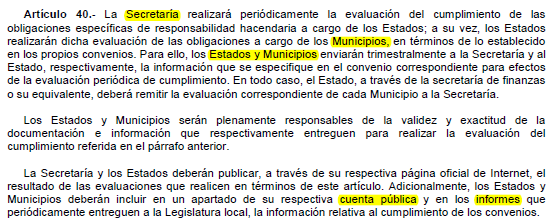 Patronato de la Feria Regional Puerta de Oro del BajíoPatronato de la Feria Regional Puerta de Oro del BajíoPatronato de la Feria Regional Puerta de Oro del BajíoPatronato de la Feria Regional Puerta de Oro del BajíoPatronato de la Feria Regional Puerta de Oro del BajíoInforme de cuentas por pagar y que integran el pasivo circulante al cierre del ejercicioInforme de cuentas por pagar y que integran el pasivo circulante al cierre del ejercicioInforme de cuentas por pagar y que integran el pasivo circulante al cierre del ejercicioInforme de cuentas por pagar y que integran el pasivo circulante al cierre del ejercicioInforme de cuentas por pagar y que integran el pasivo circulante al cierre del ejercicioEjercicio 2019Ejercicio 2019Ejercicio 2019Ejercicio 2019Ejercicio 2019COGConceptoDevengado
(a)Pagado
(b)Cuentas por pagar
(c) = (a-b)Gasto No Etiquetado0.000.000.001000Servicios Personales2000Materiales y Suministros3000Servicios Generales4000Transferencias, Asignaciones, Subsidios y Otras Ayudas5000Bienes Muebles, Inmuebles e Intangibles6000Inversión Pública7000Inversiones Financieras y Otras Provisiones8000Participaciones y Aportaciones 9000Deuda PúblicaGasto Etiquetado0.000.000.001000Servicios Personales2000Materiales y Suministros3000Servicios Generales4000Transferencias, Asignaciones, Subsidios y Otras Ayudas5000Bienes Muebles, Inmuebles e Intangibles6000Inversión Pública7000Inversiones Financieras y Otras Provisiones8000Participaciones y Aportaciones 9000Deuda PúblicaTotal0.000.000.00Bajo protesta de decir verdad declaramos que los Estados Financieros y sus notas, son razonablemente correctos y son responsabilidad del emisor.Bajo protesta de decir verdad declaramos que los Estados Financieros y sus notas, son razonablemente correctos y son responsabilidad del emisor.Bajo protesta de decir verdad declaramos que los Estados Financieros y sus notas, son razonablemente correctos y son responsabilidad del emisor.Bajo protesta de decir verdad declaramos que los Estados Financieros y sus notas, son razonablemente correctos y son responsabilidad del emisor.ATENTAMENTEATENTAMENTEATENTAMENTEATENTAMENTEATENTAMENTECP FERNANDO DOMINGUEZ LOMELINCP FERNANDO DOMINGUEZ LOMELINCP FERNANDO DOMINGUEZ LOMELINCP FERNANDO DOMINGUEZ LOMELINCP FERNANDO DOMINGUEZ LOMELINCOMISIONADO  DE DESPACHO PATRONATO DE LA FERIA REGIONAL PUERTA DE ORO DEL BAJÍOCOMISIONADO  DE DESPACHO PATRONATO DE LA FERIA REGIONAL PUERTA DE ORO DEL BAJÍOCOMISIONADO  DE DESPACHO PATRONATO DE LA FERIA REGIONAL PUERTA DE ORO DEL BAJÍOCOMISIONADO  DE DESPACHO PATRONATO DE LA FERIA REGIONAL PUERTA DE ORO DEL BAJÍOCOMISIONADO  DE DESPACHO PATRONATO DE LA FERIA REGIONAL PUERTA DE ORO DEL BAJÍO